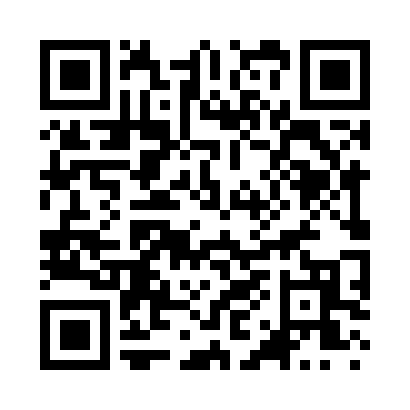 Prayer times for Creata, Oklahoma, USAWed 1 May 2024 - Fri 31 May 2024High Latitude Method: Angle Based RulePrayer Calculation Method: Islamic Society of North AmericaAsar Calculation Method: ShafiPrayer times provided by https://www.salahtimes.comDateDayFajrSunriseDhuhrAsrMaghribIsha1Wed5:326:481:355:198:239:402Thu5:306:471:355:198:249:413Fri5:296:461:355:198:259:424Sat5:286:451:355:198:269:435Sun5:276:441:355:198:279:446Mon5:256:431:355:198:279:457Tue5:246:421:355:198:289:468Wed5:236:411:355:198:299:479Thu5:226:401:355:198:309:4810Fri5:216:391:355:198:309:4911Sat5:206:381:355:208:319:5012Sun5:196:371:355:208:329:5113Mon5:186:371:355:208:339:5214Tue5:176:361:355:208:349:5315Wed5:166:351:355:208:349:5416Thu5:156:341:355:208:359:5517Fri5:146:341:355:208:369:5618Sat5:136:331:355:208:379:5719Sun5:126:321:355:208:379:5820Mon5:116:321:355:218:389:5921Tue5:106:311:355:218:3910:0022Wed5:096:311:355:218:3910:0123Thu5:096:301:355:218:4010:0224Fri5:086:301:355:218:4110:0325Sat5:076:291:355:218:4210:0426Sun5:076:291:355:218:4210:0527Mon5:066:281:355:228:4310:0528Tue5:056:281:365:228:4410:0629Wed5:056:271:365:228:4410:0730Thu5:046:271:365:228:4510:0831Fri5:046:271:365:228:4510:09